Zurich, le 29 juillet 2022Communiqué de presseVolume: env. 5600 caractères pour le texte, y compris chapeau et espaces, hors titre, encadré à propos d’Energie-bois Suisse et légendes Le bois-énergie, une contribution précieuse à un approvisionnement énergétique sûrSerons-nous à court d’énergie l’hiver prochain? Il se peut que les livraisons de gaz et de mazout provenant de Russie cessent. C’est une bonne chose, car notre consommation ne fait que financer la guerre de Poutine contre l’Ukraine. A long terme, nous devons néanmoins éviter de remplacer le gaz naturel russe par du gaz liquéfié et de chasser ainsi le diable avec Belzébuth. Des solutions bien meilleures nous attendent au seuil de nos portes.Depuis des décennies, Energie-bois Suisse s’engage en faveur d’un approvisionnement énergétique indépendant des cheikhs, dictateurs et autocrates. Notre mission n’a jamais été plus urgente et plus importante qu’aujourd’hui. En effet, les énergies fossiles ne réchauffent pas seulement notre climat, mais financent aussi l’enrichissement démesuré, les systèmes anti-démocratiques et, au pire, les guerres de bon nombre de fournisseurs de pétrole et de gaz. Cette vérité blessante a désormais atteint l’Europe et fait des centaines de victimes tous les jours. Comment se libérer de cette emprise? Des ambassadeurs de haut rang représentant la Suisse ont fait un pèlerinage à Qatar dans un effort visant à remplacer le gaz naturel russe. Or, l’émirat dans le golfe Persique semble vouloir profiter de la situation difficile de la Suisse et de l’Europe: il ne veut livrer son gaz qu’à condition de pouvoir conclure des contrats de livraison d’une durée de 20 ans. Ainsi, nous risquons de tomber dans le prochain piège «fossile» et de saborder profondément la protection de notre climat. Des milliards investis contre ou pour nos intérêts?Si notre pays investissait autant d’énergie et de fonds pour développer les énergies renouvelables que pour maintenir ses ressources nucléaires et fossiles, il pourrait passer à un approvisionnement énergétique tourné vers l’avenir presque complet d’ici dix à quinze ans. Les technologies disponibles sont prêtes à la commercialisation et n’attendent que d’être exploitées plus extensivement. En additionnant les potentiels exploitables des énergies solaire, bois, biomasse et éolien, ainsi que l’hydroélectricité et l’énergie ambiante du sol, des eaux et de l’air, nous pourrions couvrir plusieurs fois notre consommation d’énergie actuelle. Sans oublier le potentiel considérable de l’efficacité énergétique, c’est-à-dire les économies réalisables, par exemple par une meilleure isolation des bâtiments, l’électromobilité ou une interdiction rapide des chauffages électriques. Contribution par le bois-énergie Dans un document de base détaillé (avril 2022), Energie-bois Suisse estime à environ 5,58 millions de mètres cubes l’exploitation de bois annuelle (en 2020) et à au moins 1,8 million de mètres cubes le potentiel supplémentaire exploitable. Le tableau ci-dessous précise comment se répartissent les sources du bois:Nous pourrions augmenter de près d’un tiers la quantité de bois-énergie exploitée aujourd’hui, et sa part au marché de l’énergie thermique suisse passerait des 12% actuels à 16%. Effet souhaitable supplémentaire: des programmes efficaces visant à augmenter l’efficacité énergétique permettront de réduire la consommation d’énergie des bâtiments au cours des prochaines décennies. Grâce aux enveloppes des bâtiments optimisées, les volumes de bois-énergie disponibles pourront ainsi gagner une part significative du marché en plus. Bûches, plaquettes ou granulés?Le bois-énergie est à disposition sous trois formes et offre donc un vaste choix d’usages. Le bois en morceaux sous forme de bûches ou de quartiers convient à tous les types de chauffages d’habitat ainsi qu’aux chaudières centrales à bûches. Les plaquettes forestières sont utilisées dans des chaudières à plaquettes et chauffent des bâtiments de plus grande taille, voire des réseaux de chaleur tout entiers. Enfin, les granulés de bois servent de combustible pour les chauffages à pellets de différentes catégories, de la petite installation au chauffage central d’immeubles de location. Ces formes de bois-énergie ont toutes trois leurs particularités et avantages. Pour l’an 2020, Energie-bois Suisse fait état de la répartition suivante des assortiments-bois exploités:Une demande en forte hausse Depuis un certain temps déjà, le besoin de sécurité et de fiabilité, ainsi que la nécessité d’avoir davantage recours aux sources d’énergie climatiquement neutres, ont suscité une hausse de la demande en chauffages au bois et en bois-énergie, tendance qui s’est nettement renforcée depuis le début de la guerre menée par la Russie en Ukraine. Le bois est certes disponible en quantités suffisantes, mais il convient de planifier de nouveaux projets avec circonspection et sur le long terme afin de permettre aux fournisseurs et aux distributeurs de chaudières et de bois-énergie de s’adapter. Energie-bois Suisse prône une exploitation aussi rapide que possible du potentiel supplémentaire de 1,8 million de mètres cubes de bois-énergie afin de brider la demande d’énergies et d’électricité provenant de sources fossiles. Le bois peut ainsi apporter une contribution importante à un approvisionnement sûr de notre pays.  A propos d’Energie-bois SuisseDepuis 1979, l’association professionnelle Energie-bois Suisse assure un service professionnel d’information et de conseil et s’engage pour une utilisation accrue de la «chaleur issue de la forêt» auprès des autorités et des décideurs. www.energie-bois.chAuteur:Christoph Rutschmann Pour le compte deEnergie-bois SuisseNeugasse 108005 ZurichTél.: 044 250 88 11info@holzenergie.chPhotosExploitation 2020Potentiel total Potentiel supplémentaire exploitable en m3Catégorie[m3/a] [m3/a][m3/a]Bois forestier2 830 0004 150 0001 320 000Bois paysager (bosquets champêtres, haies, arbustes de jardin)270 000500 000230 000Résidus de bois1 410 000
2 750 000
270 000Bois de récupération1 070 000
2 750 000
270 000Total5 580 0007 400 0001 820 000Exploitation de bois-énergie 2020 par assortiment 
convertie en mètres cubes de bois pleins [m3/a]Exploitation de bois-énergie 2020 par assortiment 
convertie en mètres cubes de bois pleins [m3/a]Exploitation de bois-énergie 2020 par assortiment 
convertie en mètres cubes de bois pleins [m3/a]Bûches
[m3/a]Plaquettes
[m3/a]Pellets
[m3/a]1 140 0003 810 000630 000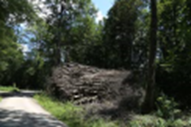 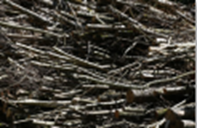 Légende: Le bois-énergie crée des emplois, freine le réchauffement climatique et protège nos forêtsSource: Energie-bois Suisse, Christoph Rutschmann 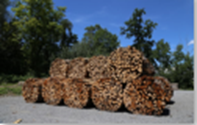 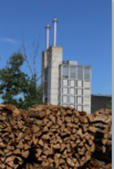 Légende: Un approvisionnement énergétique sûr, grâce au bois du garde-forestier au lieu du gaz de PoutineSource: Energie-bois Suisse, Christoph Rutschmann 